財團法人大學入學考試中心基金會110學年度指定科目考試試題國文考科一、單選題（占68分）說明：第1題至第34題，每題有4個選項，其中只有一個是正確或最適當的選項，請劃記在答案卡之「選擇題答案區」。各題答對者，得2分；答錯、未作答或劃記多於一個選項者，該題以零分計算。1.	下列文句劃底線處的詞語，運用最適當的是：(A)本公司徵才，我推薦小美來應徵，很高興她能入吾彀中成為同事(B)這次的演講培訓令我思緒通暢，廣開言路，敢面對眾人侃侃而談(C)職場容得下阿諛奉承的小人，卻容不下危言危行的君子，真諷刺(D)公司老闆總是因人成事，對於不同的下屬，就會給予不同的待遇2.	閱讀下文，□□內最適合填入的詞語依序是：甲、我們去征服一座山？不！我們被一座山□□了，像一株隱沒在莽林的小草，一隻無力喧囂的烏鴉。（方梓〈這個世界上只有山嶺〉）乙、森林裡從來沒有孤立存在的角色，甚至包括枯木、朽葉，都是相附相依的□□關係。（凌拂〈衣被之樹〉）丙、我獨自在二樓趺坐榻榻米上讀《李白詩全集》。劍氣與□□，鏗鏗如金石相擊的音韻。(楊照〈1980備忘錄〉)(A)包容／唇齒／俠影	(B)包容／同盟／醉吟(C)融化／唇齒／醉吟	(D)融化／同盟／俠影3.	依據右框康培寫給王晉輝的書信，敘述最適當的是：(A)由全文可推知，二人為年齡相近的長官與下屬(B)康培表示因延誤就醫，使病況加重且瘄疹增多(C)康培寫這封信的目的，是拜託王晉輝代為請假(D)對王晉輝的信末結尾問候語，也可用「福安」4.	下列敘述，最符合本文有關書法觀點的是：書法要旨，有正與奇。所謂正者，偃仰頓挫，揭按照應，筋骨威儀，確有節制是也。所謂奇者，參差起復，騰凌射空，風情恣態，巧妙多端是也。奇即運於正之內，正即列於奇之中。正而無奇，雖莊嚴沉實，恆樸厚而少文。奇而弗正，雖雄爽飛妍，多譎厲而乏雅。……世之厭常以喜新者，每捨正而慕奇，豈知奇不必求，久之自至者哉。（項穆《書法雅言》）(A)嫻習「偃仰頓挫」，久之自可「參差起復」(B)重視「筋骨威儀」，但更強調「風情恣態」(C)須「捨正慕奇」，方可至「騰凌射空」之境(D)時人多喜「莊嚴沉實」，不好「雄爽飛妍」5.	關於文中人物施行《周禮》的動機、結果，敘述最適當的是：五穀為養人之物，而飲食醉飽可以致死；藥石為治病之資，而庸醫可以殺人。自王莽、王安石行《周禮》之後，而世遂視《周禮》若烏喙，然管子固嘗以致霸，後周宇文泰亦嘗藉之立國，此物此志也。（洪繻〈王安石論後書《周禮》說〉）(A)王莽因行《周禮》而遭後世詆毀	(B)王安石推行《周禮》卻未得好評(C)管仲主張以霸治國故倡《周禮》	(D)宇文泰巧藉《周禮》以欺世盜名6.	下列是一段現代小說，依據文意，甲、乙、丙、丁、戊排列順序最適當的是：所有的魔術都一樣，甲、把那張紙泡在水裡等字浮現了以後	乙、而一旦花錢買回來丙、我總有壓抑不住想要學那種魔術的欲望丁、魔術就變得不再神奇而是一種騙局	戊、在魔術師表演的那一刻許久以後我才發現，所有的事可能都是一樣的道理。（吳明益《天橋上的魔術師》）(A)丙乙丁戊甲	(B)丙乙戊甲丁	(C)戊甲丁乙丙	(D)戊丙乙甲丁7.	依據文意，最能說明劃底線處文句表現特色的是：四六有截斷古人語五字，而補以一字，如天成者；有用古人語，不易其字之形，而易其意者。《漢書》云：「在漢廷無出其右」，《論語》云：「與文子同升諸公」。而翟公巽〈賀蔡攸除少師啟〉云：「朝廷無出其右，父子同升諸公」，既截斷其語，而補以一字，讀者不覺其補，而又易文子為父子……此巧之至也。（楊萬里《誠齋詩話》）(A)善刪削冗贅，言簡意賅	(B)不仿擬古人，獨出機杼(C)取材古經史，藉古諷今	(D)化用典籍語，無斧鑿痕8.	下列是一段文學發展的介紹，劃底線處敘述最適當的是：文學和社會發展密不可分。元明之交，出現一些揭露社會弊病的作品，如劉基(A)《郁離子》運用故事呈現其政治主張，形式承襲《世說新語》，屬志人筆記小說。及至晚明，受到王陽明心學的影響，袁宏道主張文學要「獨抒性靈，不拘格套」，(B)〈晚遊六橋待月記〉上繼〈黃州快哉亭記〉的小品形式，詳述當日遊蹤。在戲曲方面，則有湯顯祖的「情至觀」，(C)《牡丹亭》透過女性嚮往愛情的故事，呈現反禮教的思想，為其理論的實踐。明末清初，黃宗羲以(D)〈原君〉推究設立君主制度的本義，可視為對心學的批判。9-10為題組。閱讀下文，回答9-10題。景公問於晏子曰：「忠臣之事君也何若？」晏子對曰：「有難不死，出亡不送。」公不說，曰：「君裂地而封之，疏爵而貴之，君有難不死，出亡不送，可謂忠乎？」對曰：「言而見用，終身無難，臣奚死焉；謀而見從，終身不出，臣奚送焉。若言不用，有難而死之，是妄死也；謀而不從，出亡而送之，是詐偽也。故忠臣也者，　　　　　　。」(《晏子春秋‧內篇》)9.	下列敘述，最適合做為本文結語的是：(A)言說不見用，終身不仕以持節	(B)策謀不見從，不惜死生以直諫(C)能獻策諫言，不忍見君獨赴難	(D)能納善於君，不能與君陷於難10.	若將現代職場的上下關係，想像、對應於文中的君臣關係，下列上司與下屬的態度或作為，最符合晏子看法的是：11.	依據文意，文中的「這角度」是指：漢賦原本是昌盛於宮廷的貴遊文學，有一群背景相似的作者，稱為言語侍從，他們同為帝王而創作，作品因而呈現某些共同特色，隨著作者群的聚散與地位起落，作品也產生了變化。從這角度切入觀察漢賦，可使漢賦的各種特質與其演化得到合理的解釋。（改寫自簡宗梧《漢賦史論》）(A)貴遊文學作者的相似背景	(B)貴遊文學特質與作品變化(C)言語侍從同為帝王而創作	(D)言語侍從聚散與地位起落12-15為題組。閱讀下文，回答12-15題。王玉英家進門有一個狹長的門道，三面是牆。一面是油坊堆棧的牆，一面是夏家的牆，一面是她家房子的山牆。南牆盡頭有一個小房門，裡面才是她家的房屋。從外面是看不見她家的房屋的。這是一個長方形的天井，一年四季，照不進太陽。正面的山牆腳下密密地長了一排晚飯花。王玉英就坐在這個狹長的天井裡，坐在晚飯花前面做針線。李小龍每天放學，都經過王玉英家的門外。他都看見王玉英。晚飯花使勁地往外開，發瘋一樣，喊叫著，把自己開在傍晚的空氣裡。濃綠的，多得不得了的綠葉子；殷紅的，胭脂一樣的，多得不得了的紅花，非常熱鬧，但又很淒清。沒有一點聲音。在濃綠濃綠的葉子和亂亂紛紛的紅花之前，坐著一個王玉英。這是李小龍的黃昏。要是沒有王玉英，黃昏就不成其為黃昏了。李小龍很喜歡看王玉英，因為王玉英好看。她長得很黑，但是兩隻眼睛很亮，牙很白。紅花、綠葉、黑黑的臉、明亮的眼睛、白的牙，這是李小龍天天看的一張畫。王玉英已經許了人家。她的未婚夫是錢老五。大家都叫他錢老五，不叫他的名字，有輕視之意。老人們說他「不學好」。人很聰明，會畫兩筆畫，也能刻刻圖章，但做事沒有長性。教兩天小學，又到報館裡當兩天記者。他手頭並不寬裕，卻打扮得像個闊少爺。他交了許多「三朋四友」，風流浪蕩，不務正業。都傳說他和一個寡婦相好，有時就住在那個寡婦家裡，還花寡婦的錢。這些事也傳到了王玉英的耳朵裡，不過王玉英倒不怎麼難過，她有點半信半疑。而且她相信她嫁過去，他就會改好的。她看見過錢老五，她很喜歡他的人才。錢老五有一所小房，在臭河邊。他成天不在家，門老是鎖著。李小龍知道錢老五在哪裡住，他放學每天經過。他有時扒在門縫上往裡看：裡面有三間房，一個小院子，有幾棵樹。王玉英也知道錢老五的住處。她路過時，看看兩邊沒有人，也曾經扒在門縫上往裡看過。有一天，一頂花轎把王玉英抬走了。從此，這條巷子裡就看不見王玉英了。晚飯花還在開著。李小龍放學回家，路過臭河邊，看見王玉英在錢老五家門前的河邊淘米。只看見一個背影。她頭上戴著紅花。李小龍覺得王玉英不該出嫁，不該嫁給錢老五。他很氣憤。這世界上再也沒有原來的王玉英了。（改寫自汪曾祺〈晚飯花〉）12.	下列關於文中人物的敘述，最不適當的是：(A)王玉英始終未曾察覺李小龍對她的關注(B)李小龍對於王玉英的婚嫁結果深感不平(C)王玉英雖知錢老五聲名不佳，仍願託付終身(D)錢老五婚前經常在家中招待朋友，出手闊綽13.	文中第二段劃底線處描寫晚飯花的文字，同時兼寫王玉英、李小龍二人的心緒。其中「非常熱鬧，但又很淒清」所暗示的意思，最適當的詮釋是：14.	依據文意，下列文句的詮釋，最適當的是：(A)王玉英就坐在這個狹長的天井裡──王玉英深居簡出，對外界漠不關心(B)要是沒有王玉英，黃昏就不成其為黃昏了──只有李小龍才能窺見王玉英在暮色中的美麗身影(C)（王玉英）看看兩邊沒有人，也曾經扒在門縫上往裡看──王玉英不想被人知道自己在意錢老五(D)只看見一個背影。她頭上戴著紅花──王玉英最終選擇離開錢老五，活出了自己的價值15.	文末以「晚飯花還在開著」寓託李小龍的心境。下列詩句與其心境最相近的是：(A)人間莫謾惜花落，花落明年依舊開(B)花樹不隨人寂寞，數枝猶自出牆來(C)相思一夜梅花發，忽到窗前疑是君(D)取次花叢懶回顧，半緣修道半緣君16-17為題組。閱讀下文，回答16-17題。下列為有關北宋詞人柳永的四則評論：甲、柳七亦自有唐人妙境，今人但從淺俚處求之，遂使金荃蘭畹之音，流入挂枝黃鶯之調，此學柳之過也。（《金粟詞話》）乙、耆卿樂府多，故惡濫可笑者多，使能珍重下筆，則北宋高手也。（《介存齋論詞雜著》）丙、柳詞曲折委婉，而中具渾淪之氣，雖多俚語，而高處足冠群流。（《樂府餘論》）丁、耆卿詞細密而妥溜，明白而家常，善於敘事，有過前人，惟綺羅香澤之態，所在多有，故覺風期未上耳。（《藝概》）16.	下表為上引評論資料的歸納、分類，最符合原評論對柳詞的敘述是：17.	《藝概》評論柳永詞「綺羅香澤之態，所在多有」，下列關於柳永的軼聞，最適合用來說明其原因的是：(A)仁宗頗好其詞，每對酒，必使侍從歌之再三(B)居京華，暇日遍遊妓館。所至，妓者愛其有詞名，能移宮換羽(C)善為歌辭，教坊樂工每得新腔，必求永為辭，始行於世，於是聲傳一時(D)詣政府，晏公（殊）曰：「賢俊作曲子麼？」三變曰：「只如相公亦作曲子。」18-20為題組。閱讀下文，回答18-20題。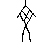 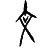 「文」（甲骨文寫作　，　），即紋身，指人們在出生、成人、死喪之時舉行的儀式。要聖化即將進入靈界之人，方法是在胸部加上紅色符號，其形狀就稱作「文」。此一符號描畫的是生命象徵──心臟的形狀，心臟之形又常省略為像「V」、「X」等。為求聖化而加上的紋身之美，也可以理解為人們內在德行的象徵。因而，在稱呼神聖的祖靈時，用文祖、文考，頌美祖靈之德則稱作文德。殷朝的王名中，有冠上文字的，如文丁。（改寫自白川靜《漢字百話》）排灣族圖紋內涵分成兩個部分，其一是圖紋本身的圖案元素，其二是這些元素的排列方式。前者在早期的研究文獻和目前的排灣族耆老身上都還能訪得，散佚的主要是後者。圖紋有男女、社會階級之別，女孩子的手部圖紋會依年齡、是否生過小孩，而有不同的圖紋排列方式，因此圖紋意義比男生的複雜。目前許多年輕女孩紋在手背的圖案僅靠互相模仿，或只知有哪些基本圖案，而不知正確的排列順序。男生多半是以百步蛇象徵祖靈，用來保佑自己，並表徵自己的社會地位。對於圖紋本身的圖案元素，可以請部落耆老回憶，畫出圖紋來；對於圖紋已經散失的部落，頭目或可召開會議，決定屬於該部落的社會階級圖紋。這可能是頭目在復興傳統圖紋上應扮演的角色。若要恢復紋身的傳統精神，年輕人得回去將家族歷史弄清楚，以確認他的身分和階級，如貴族還是平民，確認好圖紋，才執行紋身。紋身前，家族的人會拿出祖先骨灰的陶甕，跟祖靈報告，並邀請祖靈來觀看。臺灣做為南島語系族群的起源，語言和太平洋諸島嶼有相符之處，而紋身也是。臺灣和其他國家的南島語族一樣，有深厚豐富的紋身文化，只可惜尚未被世界看見。（改寫自阿桂〈將族群歷史寫在身上〉）18.	依據甲、乙二文，對於紋身的相關敘述，最適當的是：(A)甲文指出紋身目的是為和祖靈有所區別(B)乙文認為兼具儀式意義與族群認同功能(C)甲文側重具體意義，乙文陳述抽象價值(D)二文皆從審美功能論述紋身的時代意義19.	依據乙文，對於排灣族落實紋身儀式的敘述，最適當的是：(A)藉由訪談耆老，可以回復紋身圖案正確的排列方式(B)女孩比男孩更難確認身分，所以紋身儀式也較複雜(C)部落可透過開會重新決定代表圖騰，以彰顯現代化(D)紋身前的準備工作，有助於認識家族史及身分位階20.	在甲文或乙文中，藉由紋身文化可以印證的知識，最適當的是：(A)確認語系與族群的發展緊密相關	(B)了解「文」的字形結構和字義演變(C)建立歷史觀，用以考察君王封號	(D)認識圖紋生物的習性，以避免災禍21-23為題組。閱讀下文，回答21-23題。作史與他文不同。寧失之質，不可至於蕪靡而無實；寧失之繁，不可至於疏略而不盡。宋子京不識文章正理，而惟異之求，肆意雕鐫，無所顧忌，以至字語詭僻，殆不可讀，其事實則往往不明，或乖本意。（王若虛《滹南遺老集》）自分類興，而元氣剝削殆盡，未有如去年之甚也！干戈之禍愈烈，村市半成邱墟。問為漳、泉而至此乎？無有也。問為閩、粵而至此乎？無有也。蓋孽由自作，釁起鬩牆，大抵在非漳泉、非閩粵間耳。（鄭用錫〈勸和論〉）淡水環垣病最多，漳泉棍棒粵閩戈。因牛為水芝麻釁，一鬥經年血漲河。（陳肇興〈械鬥竹枝詞〉）21.	依據甲、乙二表，下列關於華巧的敘述，最適當的是：(A)華巧來自於形式雕繪，與內容無關(B)修辭手法始於華巧，終於寧拙毋巧(C)欲強化讀者感受，不能不追求華巧(D)有華巧未必精確，有精確自有華巧22.	參照甲表，關於丙文對宋祁（子京）修史的批評，說明最適當的是：(A)一旦追求藝術修辭，必將損及規範修辭(B)規範修辭易失之質，藝術修辭易失之繁(C)藝術修辭常致詭僻，唯才高者方能駕馭(D)寫作應先認清目的，不宜忽略規範修辭23.	依據甲、乙二表，關於丁、戊二文的分析，最不適當的是：(A)丁的自問自答屬於辭格	(B)丁以表達作者的認知為主(C)戊單用抒情的表述方式	(D)戊的押韻屬形式修辭手法24-25為題組。閱讀下文，回答24-25題。凡說之難，非吾知之有以說之之難也，又非吾辯之能明吾意之難也，又非吾敢橫佚而能盡之難也。凡說之難，在知所說之心，可以吾說當之。（《韓非子》）24.	依據上文，說服過程中最困難的是：(A)善用言辭以明確表達觀點	(B)堅持無所顧忌的直言態度(C)掌握對方的心理進行遊說	(D)運用所知達到遊說的目的25.	依據上文，關於、的研判，最適當的是：燭之武對秦伯說：「若亡鄭而有益於君，敢以煩執事」，運用了「吾知之有以說之」與「知所說之心，可以吾說當之」。馮諼對梁惠王說：「齊放其大臣孟嘗君於諸侯，諸侯先迎之者，富而兵強」，運用了「吾辯之能明吾意」與「吾敢橫佚而能盡」。(A)、皆正確	(B)、皆錯誤(C)正確，錯誤	(D)錯誤，正確26-27為題組。閱讀下文，回答26-27題。許多心理學教科書都會讓學生思考：冰淇淋銷量與溺水率為何呈正比關係？其實吃冰淇淋不會引發溺水，溺水新聞也不會刺激人們吃冰淇淋，而是酷暑造成兩者同時發生。這個例子，意在引導我們透過很難互為因果的兩件事，發現因果錯覺所造成的偏見。人們常喜歡將複雜的事件歸結於單一成因，例如對青少年打暴力電玩與後來產生暴力行為，總認為兩者有因果關連。但要確認事件的因果關連，唯有透過實驗找到支持證據。進行實驗的對象，必須隨機分配為兩組來比較，否則，兩組之間的差異可能起因於其他的系統性偏差。若因經費或倫理上不允許，無法進行隨機分配，該研究便無法稱為實驗。沒有實驗，單靠觀察取得的相關性，只能算是「注意到一項巧合」，不表示真有因果關連。許多醫學研究採用一種流行病學研究法——計算並比較不同群組的疾病發生率。例如計算並比較「攝取大量蔬菜者」與「攝取少量蔬菜者」的整體健康狀況，結果顯示：攝取量多者比攝取量少者健康。這項研究僅表示「吃蔬菜與健康有關」，並未支持「吃蔬菜讓身體健康」。流行病學研究雖不能採認為實驗證據，但在許多研究案例上——例如吸菸與肺癌可能具有潛在因果關連，仍是判斷兩項因子是否相關的最佳途徑。（改寫自克里斯‧查布利斯、丹尼爾‧西蒙斯著，楊玉齡譯《為什麼你沒看見大猩猩：教你擺脫六大錯覺的操縱》）26.	依據上文，關於因果錯覺，最適當的敘述是：(A)亦即張冠李戴、指鹿為馬的荒謬情事(B)以想當然耳的方式，賦予事件關連性(C)事件成因的解讀，會變得主觀且複雜(D)只要確認事件發生的順序，即可辨識27.	下列關於科學研究方法的敘述，最符合上文看法的是：(A)由觀察獲得的巧合，不足以成為未來實驗研究的項目(B)未經隨機分配對照的實驗比較，可能存有系統性偏差(C)流行病學研究法以比較發生率為主，會強化因果錯覺(D)疾病研究的實驗，應先透過流行病學研究法蒐集樣本28-32為題組。閱讀下文，回答28-32題。今大道既隱，天下為家，各親其親，各子其子，貨力為己。           大人世及以為禮，城郭溝池以為固，禮義以為紀；以正君臣，以篤父子，以睦兄弟，以和夫婦，以設制度，以立田里，以賢勇知，以功為己。故謀用是作，而兵由此起。禹、湯、文、武、成王、周公，由此其選也。此六君子者，未有不謹於禮者也。以著其義，以考其信，著有過，刑仁講讓，示民有常。如有不由此者，在埶者去，眾以為殃。是謂小康。（《禮記‧禮運》）夫大道之行，天下為公而與人；大道既隱，天下為家而與子。與人、與子固出於天，聖人所以順天而趨時也。然其為公者非不家之，以為公者為主；為家者非不公之，以為家者為主。至於不獨親其親，不獨子其子，貨力不必藏於己，非無所別也；各親其親，各子其子，貨力為己，非無以待人也，亦其所為主者異矣。選賢與能，講信脩睦，六君子非不由之；禮義以為紀，堯舜非不用之；特其有所輕重淺深，煩簡之不一耳。蓋上世之選賢，則一於德而已；後世之選賢，則有及於勇知。上世之信，則出於精誠之中；而後世之信，則見於作誓作會之際。上世之睦，則和光同塵而有餘；後世之睦，則魚沫呴濡而不足。上世則有道德以為綱，而不止於禮義之紀；後世則禮義以為紀，而有失於道德之綱也。（衛湜《禮記集說》引陳祥道說）28.	關於甲文的解說，最不適當的是：(A)句與句的「此」，均指「禮義」或「禮」(B)句補充說明句，強調「六君子」共通處(C)句的「其」，均指句的「六君子」(D)句藉假設情境，凸顯「禮」是評判依據29.	關於孫希旦移動文句的原因，下列、兩項推論，最適當的是：使「謀作」、「兵起」肇因於世人以私利為先。讓「謀作」、「兵起」做為實行禮制的原因，而非實行禮制的結果。(A)、皆正確	(B)、皆錯誤(C)正確，錯誤	(D)錯誤，正確30.	乙文「上世之睦，則和光同塵而有餘；後世之睦，則魚沫呴濡而不足」意謂：(A)上世自足而相融無爭，後世互持仍時感困窘(B)上世君子超塵而拔俗，後世小人貪求而無饜(C)上世之養民無微不至，後世之勞民竭澤而漁(D)上世以道家精神為尚，後世距儒家理想益遠31.	下列示意圖，最接近乙文觀點的是：(A)上世對天下繼承的態度	(B)後世的社會安定之道(C)後世的人們相處原則	(D)上世的選賢所重條件32.	孫希旦與陳祥道皆透過深度閱讀，對《禮記》原文提出新見。下列敘述，最符合二人持論基礎的是：33-34為題組。閱讀下文，回答33-34題。今之好惡者，多不免於因人，而尤易於附眾，不知眾人有眾人之好惡焉，而我亦自有我之好惡焉。使茍而同於眾，是我遂無好惡也，惟舉而試為察，則我故自有好惡也。察者不因眾而起信，豈因眾而起疑？獨彼所為瑕瑜失得之端，亦必嘗親見之，而後愛憎之意得緣而有所出，不然，則未知夫所曹好曹惡之為何事也。既無意於徇眾，豈有意於矯眾？獨彼所為積毀積譽之實，亦必嘗微得之，而後妍媸之意始因而有所生，不然，則未知夫所受好受惡之為何本也。故即眾人之惡自真，吾惡眾人之惡自妄，察則彼此皆真矣。即眾人之好自確，吾好眾人之好自浮，察則人我皆確矣。（〈眾惡之，必察焉。眾好之，必察焉〉）33.	關於上文第二、三段的說理方式，敘述最適當的是：(A)第二、三段平行，皆論「對於眾人之所好、所惡，都應親自明察」(B)第二、三段對立，先論「明察眾人之所惡」，再論「明察眾人之所好」(C)第二、三段是因果關係，先談「眾人有所好、有所惡」的原因，再談結果(D)第二、三段是總分關係，先述「眾人有所好、有所惡」的現象，再加以分論34.	下列敘述，最符合第四段看法的是：(A)人人皆有盲點，勿過度堅持己見	(B)人能戒惡向善，皆可以回歸真我(C)縱有真知灼見，也難敵世俗觀點	(D)若經反思驗證，固不忌好惡隨俗二、多選題（占32分）說明：第35題至第42題，每題有5個選項，其中至少有一個是正確的選項，請將正確選項劃記在答案卡之「選擇題答案區」。各題之選項獨立判定，所有選項均答對者，得4分；答錯1個選項者，得2.4分；答錯2個選項者，得0.8分；答錯多於2個選項或所有選項均未作答者，該題以零分計算。35.	下列有關報導文字的校對，修改正確的是：(A)健康資訊不能以偏概全→改為蓋	(B)這名選手成績獨占螯頭→改為鼇(C)檢察官對案情諱莫如深→改為晦	(D)搶劫嫌犯終於俯首就範→改為犯(E)房價一如繼往居高不下→改為既36.	「遂以十稔之間，撰成《臺灣通史》」，句中的「撰成」，「成」在動詞「撰」之後，用來補充動作的結果。下列文句「」內，屬於此種用法的是：(A)陰風怒號，濁浪排「空」	(B)文非一體，鮮能備「善」(C)公閱「畢」，即解貂覆生	(D)斟酌損益，進「盡」忠言(E)有善相者思「見」郎君，請迎之37.	文章佳構多留意於銜接照應。關於下列各文的銜接照應，分析適當的是：(A)荀子〈勸學〉舉「蓬生麻中，不扶而直」為例，藉以闡發其後「（君子）遊必就士，所以防邪僻而近中正」的觀點(B)韓愈〈師說〉敘述士大夫「位卑則足羞，官盛則近諛」的態度，可與「師道之不傳也久矣」的深刻感慨相呼應(C)蘇軾〈赤壁賦〉描寫「水光接天」、「月出於東山之上」的景色，為其後「客亦知夫水與月乎」的議論預設開端(D)歸有光〈項脊軒志〉敘述家中「東犬西吠，客踰庖而宴」不分彼此的和樂情景，回應前文「居於此，多可喜」的感懷(E)連橫〈臺灣通史序〉指出「臺、鳳、彰、淡諸志，雖有續修，侷促一隅，無關全局」的事實，用以證明「老成凋謝，莫可諮詢；巷議街譚，事多不實」38.	下列各組「」內的字，前後意義相同的是：(A)夫人之相「與」，俯仰一世／夫迷途知反，往哲是「與」(B)木直「中」繩，輮以為輪／砉然響然，奏刀騞然，莫不「中」音(C)秦無「亡」矢遺鏃之費，而天下諸侯已困矣／沛公今事有急，「亡」去不義(D)斲而為琴，弦而「鼓」之／余身乃行鑊蓋上，所賴以不陷者，熱氣「鼓」之耳(E)雖然，使後之為君者，「果」能保此產業，傳之無窮，亦無怪乎其私之也／道士笑曰：我固謂不能作苦，今「果」然39.	關於下列馮忌的言談方式與內容，學生評析適當的是：馮忌請見趙王，行人見之。馮忌接手免首，欲言而不敢。王問其故，對曰：「客有見人於服子者，已而請其罪。服子曰：『公之客獨有三罪：望我而笑，是狎也；談語而不稱師，是倍也；交淺而言深，是亂也。』客曰：『不然。夫望人而笑，是和也；言而不稱師，是庸說也；交淺而言深，是忠也。昔者堯見舜於草茅之中，席隴畝而蔭庇桑，陰移而授天下傳。伊尹負鼎俎而干湯，姓名未著而受三公。使夫交淺者不可以深談，則天下不傳，而三公不得也。』」趙王曰：「甚善。」馮忌曰：「今外臣交淺而欲深談，可乎？」王曰：「請奉教。」於是馮忌乃談。（《戰國策‧趙策》）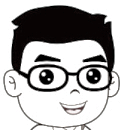 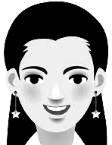 40-42為題組。閱讀下文，回答40-42題。吳喬《圍爐詩話》曾以米變為飯或酒為喻，指出文與詩之異。此喻亦可借用來形容國文試題與教材的關係。若教材選文為米，在試題中，會以米、飯、酒三種形式出現。米：原形登場，直接考教材選文的詞義、語法、修辭手法、寫作方式或文意。飯：雖已變形，但米之形仍可窺知，而延展性變佳。飯的面貌多元，隨命題者的巧思而變化。將教材選文重要內容與試題所取材的課外文本特定概念相連結，是最常見的方式。如110年學測第21題，請學生判斷〈諫逐客書〉、〈虬髯客傳〉中的李斯、虬髯、李靖，是否符合文中哈士奇、土狗、狼的特性；109年指考第32題，則請學生判讀教材選文中的文句，如「推赤心於天下，安反側於萬物」等，是否符合文中「我們使用的語言也帶有身體的色彩」的概念。試題也可藉素材選擇，呈現不同面貌：如摘引關於教材中重要篇章、作家的論述，107年指考第16-19題，便改寫鄭毓瑜論蘭亭詩、蘭亭序的論文。然而，最大量出現在題目中的形態，其實是酒。雖然米已渾化無形，但無礙米為酒之原料的事實。學生解讀課外文本時，必然會啟動經由國文教材學習而逐漸積累建構的詞彙、句型、表現技巧等向度的知識或規律，同時連結相類議題或主題的理解，並整合運用適當的閱讀策略。以110年學測第7題方旗〈小舟〉為例，全詩以「舟」喻人，強調人舟孤獨的普遍性。（甲）雖是課外素材，但文類、手法與內涵均是學過的。學生可藉由研讀紀弦〈狼之獨步〉，理解「藉物喻人」手法與孤獨況味，從而推知物、人之間可能如何連結？有哪些相似點可供詩意闡發？語文教學的理想是「用教材教語文，而不是教語文教材。」孫本文〈中學校之讀教授〉主張：「課內教授僅為指導課外自讀之預備，國文之主課宜於課外自讀求之，不當斤斤於課內求之也。」教材提供的僅是示例，師生研讀時，不僅要傳授／學習其中的知識、概念，更要以此為本，教會／學會國語文的某些規律、閱讀的某些策略與特定議題所可延伸的面向，以有效遷移到陌生文本的閱讀。110年學測國文試題有二篇文章提供了我們一些啟示。語言學者指出人類在學習語言時，不像鸚鵡只會人家教牠說的，而是能將所習得的語言意義單位，做不同的組合。洪蘭則說明：「背景知識就像個篩網，網越細密，新知識越不會流失」，並可「將新獲得的知識放在適當的位置上，組合成有意義的東西」。國文教材同時提供了不同的語文意義單位，和有助學生純熟運用中文的部分背景知識，以甄別人才為目的的大學入學考試試題，如何可能小學大遺，只考米和飯的題目？（乙）大考國文試題的命意，正在檢驗學生是否能用其所讀，同時寄望他們能如蜂採花而釀蜜，消化吸收教材內容，轉變成新能量。（改寫自李清筠〈酒中之米：對國文升學考試試題的一點想法〉）40.	依據文意推論，符合本文看法的是：(A)學習國文要以能釀酒、釀蜜，轉化新生為目標，不必在意基本知識的多寡(B)「用教材教語文，而不是教語文教材」的主張，意近於「授人以魚，不如授人以漁」(C)教材是通向陌生文本的橋梁，課文可做為媒介，用以統整語文規律、建構背景知識系統(D)文中有（甲）、（乙）兩處標記，如欲引述「《雅堂文集》：『讀書不難，能熟為難；熟書不難，能用為難。』」做為論據，依據文意，應插入（甲）處(E)本題（第40題）屬於本文所謂的飯類試題41.	下列教育理念，可與文中孫本文的主張相應的是：(A)以校內課程為發端，奠定學生終身學習的基礎(B)以學生為學習的主體，能兼顧學生的個別需求(C)指導學生掌握學習方法策略，啟動自主學習力(D)引導學生妥善開展與自我、與他人的互動能力(E)協助學生應用及實踐所學，善盡國家公民責任42.	關於運用教材所學理解右框文字的說明，適當的是：(A)與〈始得西山宴遊記〉中「不與培塿為類」相近，〈昏鏡詞〉亦運用藉物寫人手法，並隱有嘲諷之意(B)與〈桃花源記〉和〈桃花源詩〉的「序＋詩」形式相類，〈昏鏡詞‧引〉與〈昏鏡詞〉既能獨立閱讀，又能相互闡發(C)古詩文中常見「未若……」的句型，用以表示比較，如「未若柳絮因風起」。據此可推知詩中「謂若它鏡明」的「謂若」有誤，當作「未若」(D)〈諫太宗十思疏〉中提及「慮壅蔽」，點出障蔽會干擾我們對真實世界的認知，可與「求與己宜」、「瑕疵既不見，姸態隨意生」的內涵相連結(E)〈典論論文〉「審己以度人」的「以」，與〈昏鏡詞〉「飾帶以紋繡，裝匣以瓊瑛」的「以」，皆為連詞，表示順承，相當於「而」－作答注意事項－考試時間：80分鐘作答方式：˙選擇題用 2B 鉛筆在「答案卡」上作答；更正時，應以橡皮擦擦拭，切勿使用修正液（帶）。˙未依規定劃記答案卡，致機器掃描無法辨識答案者，恐將影響成績並損及權益。上司下屬(A)照顧員工，提供良善工作環境能為主管涉風險，一旦出事不頂罪(B)身先士卒，提振團隊工作效率上下一體無分別，誓與長官同進退(C)充分授權，讓下屬展現創造力理念相合才盡心，道不同不相為謀(D)接受建言，追求公司穩定發展盡心力出謀獻策，但求問心能無愧(A)王玉英正值花樣年華但心境已老李小龍對王玉英情感強烈卻壓抑(B)王玉英心懷渴望但只能守分靜候李小龍憤於王玉英的際遇卻無奈(C)王玉英心懷渴望但只能守分靜候李小龍對王玉英情感強烈卻壓抑(D)王玉英正值花樣年華但心境已老李小龍憤於王玉英的際遇卻無奈資料別正面評價負面評價(A)甲佳者有唐人妙境劣者不免淺俚如掛枝黃鶯(B)乙詩作為北宋高手樂府多惡濫可笑(C)丙曲折委婉、佳篇技壓群賢多用俚語、有失渾淪之氣(D)丁敘事佳且文詞細密明白詞風柔靡而格調不足修辭手法內涵內涵內涵目的目的表現修辭規範修辭意義明白，條理清晰，文句通順。意義明白，條理清晰，文句通順。意義明白，條理清晰，文句通順。使人理解使人理解精確修辭藝術修辭運用辭格、辭趣，呈現動人魅力。辭格：內容與形式的綜合運用，如：譬喻、轉品、排比。辭趣：形式的運用，如：音調、格律、改變字形。運用辭格、辭趣，呈現動人魅力。辭格：內容與形式的綜合運用，如：譬喻、轉品、排比。辭趣：形式的運用，如：音調、格律、改變字形。運用辭格、辭趣，呈現動人魅力。辭格：內容與形式的綜合運用，如：譬喻、轉品、排比。辭趣：形式的運用，如：音調、格律、改變字形。使人感受使人感受華巧表述方式方式內涵表現要求表現要求備註備註表述說明說明表達作者對事物的認知，如：「今年指考因為疫情延期」。精確為主精確為主一個篇章可以兼用不同表述方式一個篇章可以兼用不同表述方式表述抒情抒情抒發作者的情感，如：「妖雲黑眚空中過，疫鬼被髮當門坐」。華巧而不失精確華巧而不失精確一個篇章可以兼用不同表述方式一個篇章可以兼用不同表述方式孫希旦陳祥道(A)後世治亂有合理演變上世與後世皆因時制宜(B)後世治亂有合理演變上世與後世皆積久弊生(C)後世明主應天下為公上世與後世皆因時制宜(D)後世明主應天下為公上世與後世皆積久弊生